https://rjptonline.org/AbstractView.aspx?PID=2021-14-11-1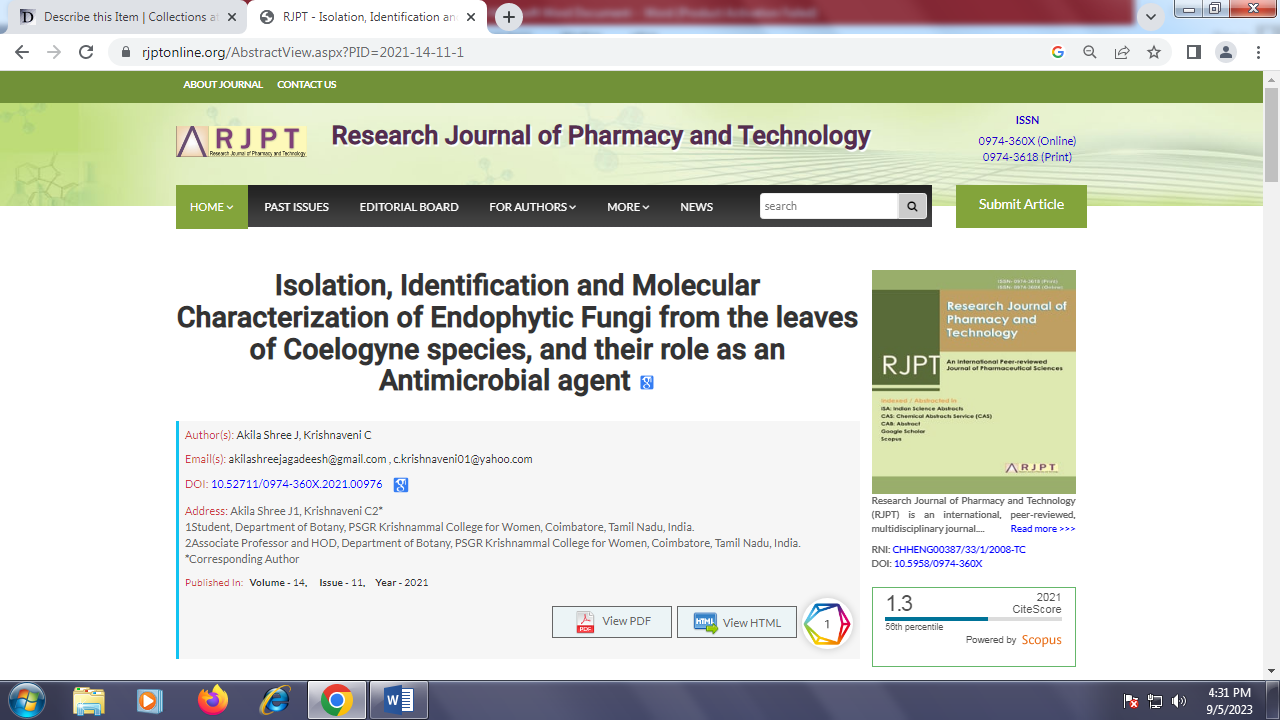 